Stories in Genesis: Adam and EveImago Dei, The Image of GodEden, A Theology of WorkNo Shame Before GodWas there a real Adam and Eve?Stories in Genesis: Adam and Eve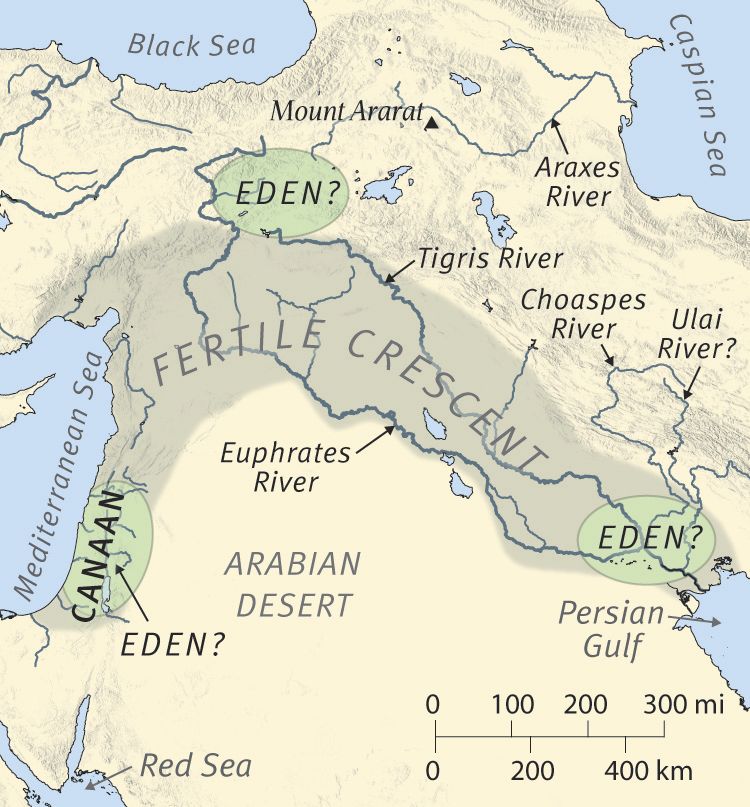 Possible locations for the Garden of EdenFor Further Discussion:The creation of humanity in the “image of God” is a rich and complex idea. Sometimes clarity is found in simplicity; how would you explain this truth to a child?It is obvious how being created male and female furthers the purpose of “filling the earth”. How do you think it furthers God’s spiritual plan for us?Why do you think Adam and Eve “were not ashamed” in their nakedness? What is the significance of this statement in the creation account?Do you have a hard time accepting the creation of Adam and Eve by a direct act of God? Share why or why not.